West Yorkshire Police & Crime Panel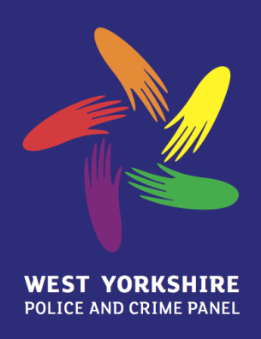 1st Floor, Policy & PartnershipsWakefield Town HallWood StreetWakefield WF1 2HQTel: 07920 833358pcpofficer@wakefield.gov.ukswilkinson@wakefield.gov.uk7th June 2018To: 	Members of the West Yorkshire Police and Crime PanelCouncillors Alison Lowe, Salma Arif, Russell Brown, Amanda Carter, Richard Dunbar, Tariq Hussain, Amanda Pinnock, Steve Sweeney, Steve Tulley, Alan Wassell, Sophie Whittaker	Mr Roger Grasby, Mrs Jo SykesDear MemberMEETING OF THE WEST YORKSHIRE POLICE AND CRIME PANEL10.00am FRIDAY  15th JUNE 2018I am pleased to invite you to attend a meeting of the West Yorkshire Police and Crime Panel, which will be held at 10:00am on Friday, 15th June in the Old Court Room, Wakefield Town Hall, Wood Street, Wakefield, WF1 2HQ.  The Member-only briefing will commence at 9am.The Agenda for the meeting is detailed on the following page.Yours sincerely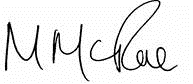 Merran McRae Chief OfficerWest Yorkshire Police and Crime PanelAs a courtesty to colleagues, will you please ensure your mobile phones and pages are on silent prior to the start of the meeting.  Thank you.West Yorkshire Police and Crime PanelFriday 15th June 2018 – 10.00am to 12.30pmThe Old Court Room, Wakefield Town HallAgendaAppointment of ChairFor the Panel to appoint a Chair and Vice-Chair for 2018/19Police and Crime Panel MembershipReport attachedAcceptance of apologies for absence	To note any items which the Chair has agreed to add to the agenda on the grounds of urgencyMembers’ Declaration of InterestMembers are reminded of the requirement to make an appropriate verbal Declaration at the meeting on any item(s) on the agenda in which they have an interest.  Having done so, Members are asked to complete a form detailing the Declaration, which will be available from the Committee and Members’ Services Officer at the meetingPanel Arrangements and Rules of Conduct and Business	Report attachedPolice and Crime Panel Budget Outcome 2016/17 Report attached……………………………………………………………………………………………………………………………………….West Yorkshire Police and Crime Commissioner to attend for items 8 – 16To approve, as a correct record, the minutes of the meeting of the Police and Crime Panel held on 20th April 2018 and deal with any matters arisingDraft minutes attached9.	Delivery Quarterly - Performance Report	Report attachedDraft Police and Crime PlanReport attached	Reducing Re-Offending Strategy UpdateReport attached	Police and Crime Plan Priority Focus: Cyber CrimeReport attached13.	Published Key Decisions	Report attached14.	PCC’s Response to any current issues	Opportunity for update15.	Agreed Action Log	Report attached16.	Panel Forward Agenda Plan 2017		For information……………………………………………………………………………………………………………………………………………….17.	Complaints Received by the Panel	Verbal update 18.	Any Other Business 19.	Date and Time of Next MeetingMeeting to be held at 10am on Friday, 13th July 2018 at Wakefield Town Hall